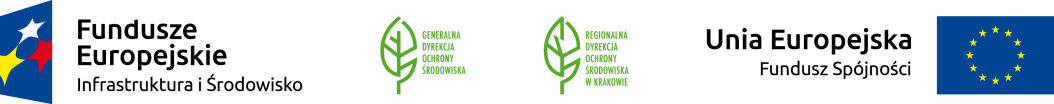 Załącznik Nr 5a do ogłoszeniaznak sprawy: OP-II.082.3.15.2017WYKAZ WYKONANYCH USŁUG – Część 1-5(w ciągu trzech ostatnich lat przed upływem terminu składania ofert, a jeżeli okres prowadzenia działalności jest krótszy – w tym okresie)Zamawiający powinien mieć możliwość jednoznacznej oceny, że usługi spełniają warunki określone w SIWZDot. Wykonanie ekspertyz dotyczących przedmiotów ochrony na potrzeby sporządzenia planu zadań ochronnych dla obszarów Natura 2000 Polana Biały Potok PLH120026, Krzeszowice PLH120044, Rudniańskie Modraszki-Kajasówka PLH120077, Dębówka nad rzeką Uszewką PLH120066, Dolina rzeki Gróbki PLH120067Warunkiem udziału w postępowaniu dotyczącym posiadania wiedzy i doświadczenia jest wykonanie w okresie ostatnich 3 lat przed upływem terminu składania ofert, a jeżeli okres prowadzenia działalności jest krótszy – w tym okresie, 1 usługę:- polegającą na określeniu stanu ochrony przedmiotów ochrony obszaru Natura 2000 z zastosowaniem metodyki Państwowego Monitoringu Środowiska GIOŚ lub wykonaniu 1 projektu planu zadań ochronnych dla obszaru Natura 2000 lub 1 projektu planu ochrony dla rezerwatu przyrody lub parku narodowego lub obszaru Natura 2000Wykonawca dodaje wiersze według potrzeb.UWAGA:1.	Powyższa tabela służy do oceny spełnienia warunku udziału w postępowaniu dotyczącego posiadania wymaganej wiedzy i doświadczenia.  2.	Warunek udziału w postępowaniu zostanie spełniony jeżeli Wykonawca wykaże, że wykonał 1 usługę wymaganą przez Zamawiającego w pkt. 1 zgodną z opisem wskazanym w ogłoszeniu, siwz oraz załączniku nr 5a.3.	Należy szczegółowo opisać przedmiot usługi tj. w sposób umożliwiający Zamawiającemu uzyskanie informacji o spełnianiu przez Wykonawcę warunku udziału w postępowaniu.  4.	Do wykazu należy dołączyć dokumenty potwierdzające, że zamówienia w nim wymienione zostały wykonane należycie. Dowodami są:1) poświadczenie, referencje itp.2) oświadczenie wykonawcy – jeżeli z uzasadnionych przyczyn o obiektywnym charakterze wykonawca nie jest w stanie uzyskać poświadczenia, o którym mowa w ppkt 1).5.	W przypadku Wykonawców występujących wspólnie,  w/w  warunek winien spełniać co najmniej jeden wykonawca lub wszyscy wykonawcy łącznie (jeżeli wspólnie realizowali jedno zamówienie).__________________________________________________________________Czytelny podpis(y)/ podpis(y) i pieczątka osób/y upoważnionej(ych) do reprezentowania Wykonawcy L.p.Wykonawca (pełna nazwa) Odbiorca usługi/Zamawiający(należy podać nazwę podmiotu oraz adres, na zlecenie którego usługa została wykonana)Wartość usługi (brutto) określona w umowie lub zleceniuData i miejsce wykonania usługi (należy podać datę zakończenia usługi)Nazwa i opis wykonanej usługi  (Należy podać informacje pozwalające na zweryfikowanie czy Wykonawca spełnia wymogi określone w pkt VI ust. 3.1a)1Wykonanie usługi …………………..której zakres obejmował ………………..